Syed Syed.235759@2freemail.com                                                                                       Personal Information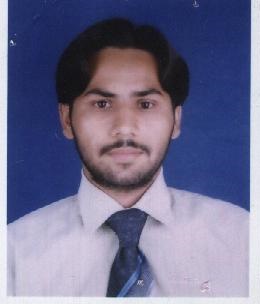          Date of birth:     07/02/1987         Gender:            Male         Nationality:      Pakistani         Visa status:       Visit VisaProfileA confident, highly resourceful and reliable engineer with an in depth understanding of electrical engineering. Flexible in the ability to adapt to challenges when they arise while remaining aware of professional roles and boundaries. Having an approachable, cheerful and friendly personality.Now looking for a new & challenging engineering position, one which will make best use of my existing skills & experience and also further my personal development.Education2010 - 2014         B-tech (hons) Electrical Engineering2004 – 2007       Diploma of Associate Electrical Engineer2003                      MatriculationWork ExperienceUAE Experience:Oct 2012 – june 2013   Work in Highcool electro mechanical company as Assistant Engineer.Highcool electro mechanical company is a subcon of Drake & skills and the drake & skills work with ADDC.Job Responsibilities:Underground cable laying LV & HVLV cable laying 120mm,180mm,240mmHV cable laying 3 core 11 kvLV cable laying jointing glanding & terminationPakistan Experience:        2009 – 2012 ZTE Telecom as Assistant EngineerJob Responsibilities:BTS 1800-900 InstallationRectifier cabinets InstallationTrouble shoot VSWR of feeder cableInstallation of complete microwave(0.6,0.8,1.2) with RF cable         2007 – 2009 Orient group of industries as a foremanJob Responsibilities:Single & 3 phase wiring Trouble shooting in electrical equipmentInstallation of Complete earthingSkillsCommunication:Able to communicate professionally and coherently as is evident in assignments completed to a high standard.Various method of communication such as email can be fluently and professionally used to deliver messages.Working with the public has allowed interpersonal skills to be developed in which listening and communicating  skills have been developed as well as the ability to act pro-actively.Teamwork:Worked as an effective team member whilst participating in team projects at University to successfully complete projects that required co-ordination an co-operation which led to achieving a high grade.Assisting with the development of functional processes, work instructions and quality enhancing processesAssisting in the planning & implementation of departmental layout facilitating movement of materials as a team.Languages:     Bilingual in Urdu and English. Urdu reading; Punjabi (Conversational);Arabic (Reading only)Interest & ActivitiesHave a very keen interest in computing. I also enjoy interacting on social networking sites and shopping online. I am an active, outgoing individual who enjoys socializing and meeting new people in different atmosphere and situations. I am a health conscious person and therefore go for walks and exercise regularly to keep fit.